UŽIVAMO NA SNEGU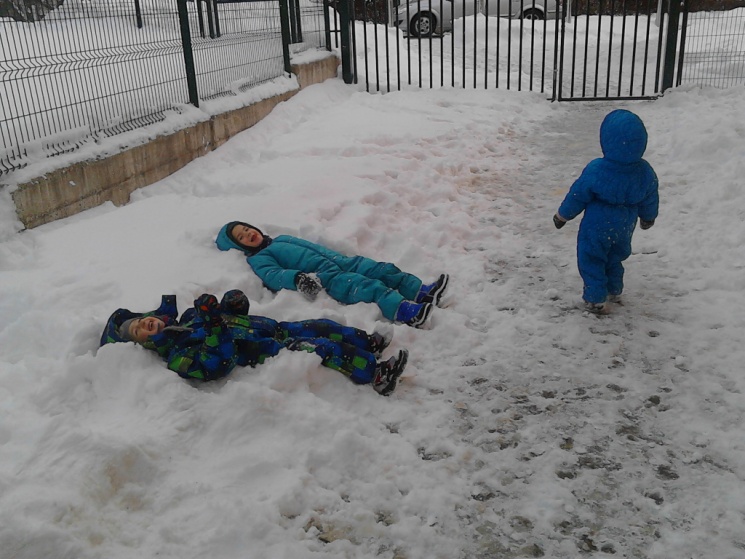 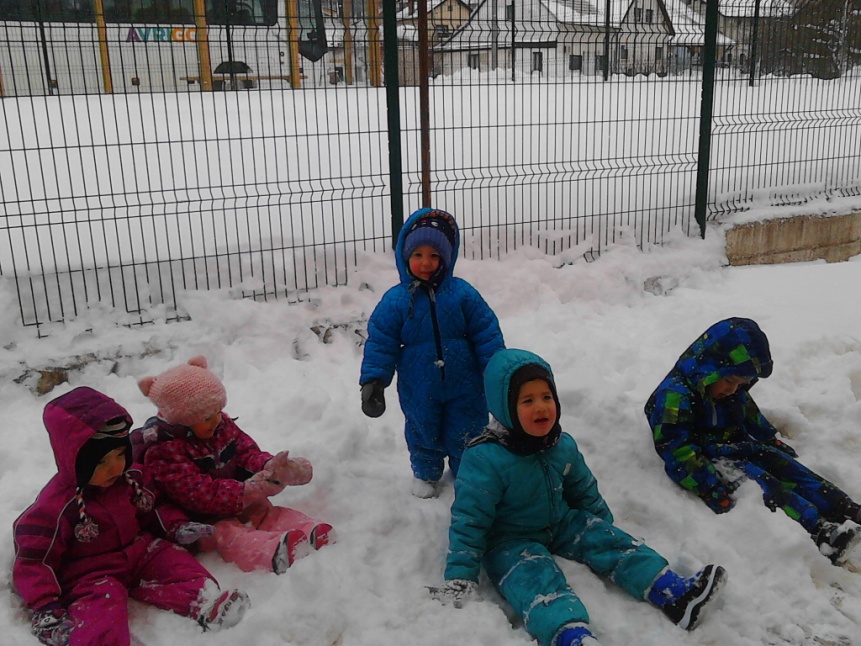 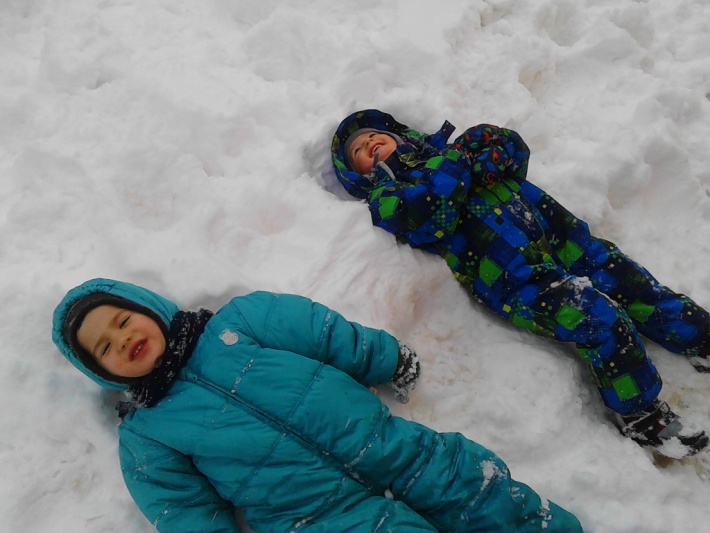 